Chess Federation of						   Šahovski savez Federacije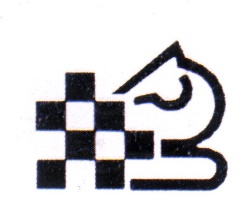 Federation of Bosnia and Herzegovina			        Bosne i Hercegovine                 Tel : 061/514-069 (sekretar), 061/387-134 (predsjednik)                           E-mail: dinomarkovicsah@gmail.com  (sekretar)                          E-mail: ekrem.koso@gmail.com (predsjednik)                            E-mail: sahovskisavezfederacijebih@gmail.com Račun broj: 134-010-0000258334  kod ASA BANKE D.D. SARAJEVO, Identifikacioni broj: 4218556850003 , Ul. Ramiza Salčina 84, 71000 Sarajevo Broj: 8/23Sarajevo: 27.01.2023. godineSudijska komisija ŠSFBiHPredmet: Obavijest sudijama ŠSFBiH o uplati sudijske takse za 2023. godinuObavještavaju se sve registrirane sudije Šahovskog saveza Federacije Bosne i Hercegovine da će se redovno godišnje zasjedanje u svrhu delegiranja sudaca na službenim takmičenjima u organizaciji Šahovskog saveza Bosne i Hercegovine i Šahovskog saveza Federacije Bosne i Hercegovine u 2023. godini održati u aprilu 2023. godine.U cilju korektnijeg, efikasnijeg i transparentnijeg rada komisije, molimo sve zainteresirane članove sudijske organizacije da do 20. marta 2023. godine izvrše uplate:Sudijske takse za 2023. godinu:Međunarodne sudije 25,00 KMFIDE sudije 20,00 KMDržavne sudije 15,00 KMKantonalne sudije 12,00 KMBroj računa ŠSFBiH:134-010-0000258334  kod ASA BANKE D.D. SARAJEVONAPOMENA: Napominjemo sudije koji ne uplate taksu ŠSFBiH do 20. marta 2023. godine, neće biti u priici da budu delegirani niti na jedno službeno takmičenje u organizaciji ŠSFBiH.								          Predsjednik sudijske komisije::										      Miralem Mirza